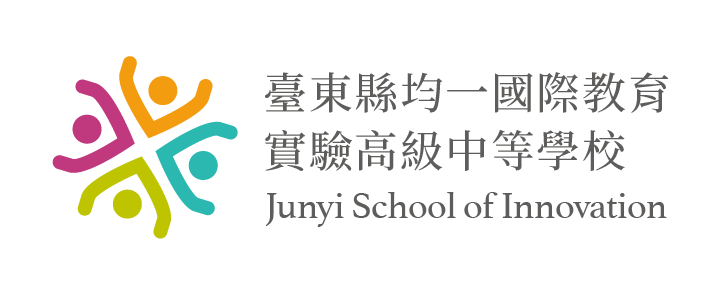  113學年度【小學部】新生入學課程試讀體驗報名簡章	※為節省紙張，本簡章請雙面列印※臺東縣均一國際教育實驗高級中等學校113學年度【小學部】新生課程試讀體驗重要日程表臺東縣均一國際教育實驗高級中等學校113學年度【小學部】新生課程試讀體驗簡章113.1.4訂前言臺東縣均一國際教育實驗高級中等學校(以下簡稱均一)以「塑造快樂學習環境，啓發孩子的天賦，培養良好品格與雙語能力，成為有正面價值的人」為辦學宗旨，建立多元化的學習校園，期待每一位均一培養的學生都是有自信、有學習熱情、有獨立思考能力及有雙語能力的優秀青年。國小華德福教育　　華德福教育以健康、平衡的方式，追求孩子在意志(身)、情感(心)及思考(靈)等三個層面的全方位成長。透過富創造性的藝術、手工、肢體韻律及音樂與語文、數學、自然及社會課程，相互平衡與結合，以滋養孩子在頭腦、心性與四肢能均衡發展。並希望在最適切的時機，提供給他們最佳品質的教育。　　小學階段是情感發展的關鍵期，課程目標在於建立豐富而有美感的世界觀。透過大量的藝術、肢體活動，孩子們逐漸認識世界、累積內在的感覺經驗。而健康良好的習慣與節奏，是此階段的重要目標。在此邀約認同華德福教育精神及本校辦學理念的家庭進入均一這個大家庭，一同讓孩子的求學生涯得到滋養。申請資格：民國106年09月02日至民國107年09月01日出生之學齡兒童。凡達就讀國小一年級之適齡兒童，男女兼收。課程試讀體驗營及申請方式：為使申請入學的新生與家長，能實地了解學校環境、課程設計與生活學習規劃，藉由課程試讀體驗營與親師面談，以獲得未來學生與家長的全力配合。欲就讀本校之學生與家長(雙親)請務必撥冗參與。活動當日請幫孩子準備水壺、水果、手帕、帽子、替換衣物。試讀體驗報名說明：試讀報名：採登記報名制，完整繳交以下資料即視同完成報名，如報名程序與遞交資料不完整者且未按期限內完成補件者，視為未完成報名程序，恕不受理。報名日期：即日起至113年03月31日(日)截止，郵寄者以郵戳為憑。繳交資料：請至本校官網http://junyi.tw/admission (申請入學專區)下載填寫。新生報名表(詳見附表一共12頁，並請黏貼本人一年內二吋脫帽半身相片一張)。 保險同意書 (附表二)。家長聲明書(附表三)影像授權同意書(附表四)。繳費證明影本。(請至少提供轉帳日期及帳號後五碼，建議使用ATM轉帳，若使用手機或網路銀行轉帳可email繳費證明至registration@junyi.tw以便學校核對繳費狀況)，繳費資訊如下：匯款資訊：國泰世華銀行台東分行(銀行代號013) 帳    號：102035001732戶    名：均一學校財團法人臺東縣均一國際教育實驗高級中等學校報名方式︰通訊郵寄報名或親自送件報名皆可。試讀日期：113年04月13日(週六)08:00~12:00。試讀地點：臺東縣均一國際教育實驗高級中等學校小學部。          (校址：臺東市中興路2段366巷36號)試讀費用：活動費用新台幣600元整；如報名後因故取消試讀，請於試讀日一週前提出，逾期恕不接受退費。注意事項本校自108學年度起正式改制為「學校型態實驗教育」，學生報到手續完成後視為同意參與本校實驗教育課程，特此說明。課程試讀活動期間，所拍攝之活動畫面與照片，均為本校無償使用及保留。為維護校園安全，學生及入校家長試讀期間如有發燒、上呼吸道感染或其他身體不適情形，建議不入校園；所有活動變更，將隨時於官網(http://junyi.tw)更新。人數未達20人將另於官網公告進行續招。附表一臺東縣均一國際教育實驗高級中等學校(附設國中部、國小部)          【小學部】新生課程試讀體驗報名表     113.1.4兄弟姐妹緊急聯絡人 / 關係 / 電話：                     /             /                       以下，我們需要各位家長填寫相關的資料。題目設計提供我們對您孩子的嬰兒期、學步期、早期的發展、家庭背景與價值觀有初步了解，每一個細節與實例都將幫助教師在親師溝通前增加對您與孩子的認識。資料會妥善保密，僅提供班導與安排試讀與面談參考，請放心填寫。(若欄位不足，可自行附加文件說明)關於學習│教育想法您如何認識本校國小部？您認識華德福教育的管道為何（書籍、研習、課程、親友解說 ……）?也請談談您所認識的華德福教育？為何選擇讓孩子進入本校就讀？（請敘述決定的過程，以及所遇到的困難）對於孩子將接受不同的教育模式，仍然執著這個選擇的原因？孩子在接受華德福教育過程中，學習進程將與一般教育進程不同，請談談您的看法？您對本校有著什麼樣的期待？ 您的孩子對於即將進入本校就讀有什麼樣的反應？ 您的孩子之前的學習經驗如何？有哪些對於華德福教育的認識，是您於親師溝通時想多瞭解的？關於孩子 ｜ 嬰兒時期您懷孕時的狀況？生產時的狀況 ？( 順利或有任何狀況發生？是否早產？剖腹？……等生產過程敘述 )生產後六個月內，孩子的身心狀況如何？您的孩子出生後是自己照顧或請褓母托嬰？時間多長？經驗如何？餵乳：（情形如何？母奶或配方奶？胃口如何？何時斷奶？）睡眠：節奏是否穩定？ ( 入睡時間、醒來……等 ) 睡眠狀況如何？關於孩子｜幼兒階段長牙：（何時？成長情形？有無發燒……）爬行和走路：說話能力：聽力：視力：關於孩子｜孩子現在飲食：(食慾？最喜愛的食物？是否偏食？您如何處理孩子偏食的狀況？)體質：（有無過敏？過敏原為何？過敏體質何時出現？有無其他任何特殊疾病的體質？）疾病及意外傷害：（其他主要疾病？曾住院治療嗎？是否曾經發生意外？請敘述意外為何、如何、何時、何地發生，以及所接受的療程）生活作息及睡眠：( 上床時間、起床情形？ )您的孩子是否接種各項疫苗？ 情緒表徵：孩子是否有任何情緒上較脆弱、恐懼、不安或敏感的地方？孩子有沒有特別讓您擔憂的地方？若有，請詳述。孩子最近這幾年的生命中有沒有那些重要的改變？請詳述細節及其對孩子的影響。孩子是否就診過任何心智發展科醫療諮詢與訓練，或是接受過任何特教資源服務（包含轉介鑑定、安置於資源班或特教班 ) ？請詳述細節及其對孩子的影響，並請務必附上報告紀錄。若將來孩子有學習上的困難，家長是否有接受特教協助的意願（轉介鑑定、兒童研討 )？關於孩子｜家庭生活您家中所使用的主要語言是：□國語  □閩南語  □客家語  □英語  □原住民語__________  □其他(           )您在本地定居多久？先前居住的地點？是否有親戚朋友在本地居住？您對家庭生活的想法？（家庭生活的實質內容和意義？您心目中理想家庭的氣氛？）家庭成員如何共同分擔生活中的各種不同需要？您的孩子與其他兄弟姊妹的互動狀況？ ( 若為獨生子女，請說明與父母外的主要互動人是誰?及與其互動狀況?)您對孩子的管教方式為何？孩子的事務大多時候是誰在處理？父母親的管教方式是否一致？當管教方式有衝突時，您如何克服？您的孩子是否目前處在單親家庭(或因工作及其他因素，父母未同住，若無此情形，則填無)中，孩子如何維繫與分居親人的關係？您有沒有固定的宗教信仰或精神、靈性傳統？ 您對孩子在小學畢業前有關看電視和使用電腦的想法和態度為何？您的孩子每天看多久電視？看什麼節目？您是否有意願讓孩子遠離並限制使用3C產品？針對此有無困難或疑問？您的孩子曾有與父母有分離焦慮情形？如何克服？您是否可接受本校家長不進班陪讀的規定？您的孩子平時是否常與其他同年齡或相近年齡的同伴相處遊戲？主要進行哪些遊戲活動？互動情況如何？您的孩子放學後是否仍有其他課後活動 ( 如音樂、美語、數學、舞蹈、足球……) ？您希望孩子在就讀本校後繼續這些活動嗎？（請說明理由） 您與孩子在假日大部份時安排哪些活動？有從事哪些休閒活動？ 工作疲累與繁重家庭瑣碎事務是生活中不可避免的，而陪伴孩子活動或遊戲亦需要時間，您如何改善並維持兩方面的平衡？您的參與請問您的專長與興趣(可複選)，學校將依需求邀請您協助學校相關活動與課程：□烘培   □手工   □園藝   □清潔   □油漆  □安親班  □社區服務  □登山   □單車   □游泳   □露營   □採集  □健行    □野外活動           □英文   □遊戲   □音樂   □佈置   □攝影  □建築    □運動               □農耕   □手工   □木工   □縫補   □原民文化  □圖書閱讀  □藝術         □其他： 您對家長之間的互動方式以及家長會的功能角色有何看法或建議？其他您想知道的事項？（請自由填寫）家長公約華德福教育不是特教學校，而是順著孩子年齡的成長節奏，給予適當的自然養分，結合家長的力量，讓孩子學習用自己的力量慢慢長大。親師共同以愛護孩子的心情，伴隨著孩子成長，這是我們大人的允諾與企盼！這是本校實踐華德福教育對新生家長的要求與期待，請您逐一閱讀。如果您的孩子有任何的身心鑑定或檢查報告紀錄，會在繳交報名表時一同附上。教師需要家長願意如實一起討論孩子過去與現在的成長學習狀態。請家長尊重教師團隊在教學專業上的設計執行，並期盼邀約家長參與協助。如果您對於教師的教學或輔導有任何疑慮，您願意與學校理性客觀地提出討論。請家長貢獻自己的專長給予學校協助如節慶、校園環境美化……等。每學期班級固定班親會、讀書會及家長會議，請家長務必配合參與，活動與節慶皆歡迎家長參與。願意努力了解孩子真實的需要，包容而不縱容、溫柔而不寵溺、給予孩子堅定而明確的言行界線和規範，協助孩子適應團體的生活與班級的互動。請提供孩子有益的家居生活環境，如飲食的準備，遠離電視及3C；不接觸手機電玩遊戲，高年級前暫不給予使用電腦；提供較多徜徉在自然環境的機會。     學校需要父母共同努力長期維持孩子穩定的生活節奏，每天讓孩子在晚上八點至九點間進入睡眠，努力營造樸素簡樸的生活中，保護孩子內在的感知生命。均一邀約您們與孩子一同成長，並在這個孩子與教師、父母共聚的時空相互扶持協助，為教育的理想努力。「若教師發現孩子有學習上的困難，家長願意與教師攜手合作，接受特殊教育的協助與輔導，如兒童研討、轉介鑑定。」家長簽名：父親 ：________________      母親：________________     日期：       年      月     日附表二臺東縣均一國際教育實驗高級中等學校學校團體旅遊平安險保險同意書家長您好：有關您的孩子參加本校所辦理之「113學年度小學部新生入學試讀體驗營」活動，鑒於金管會(金管保壽字第1100494824號函)針對未滿15足歲以下孩童承保旅遊平安險所設之新規範，學校在承保國中部、小學部所有學生旅遊平安險時，除需各學生基本資料外，皆需提供法定代理人之基本資料(含姓名、出生年月日、身份證字號、連絡電話、居住地址)，以便辦理後續承保作業。本校將秉持保密原則，以下資料僅供本次承保旅遊平安險所用，請放心填寫。臺東縣均一國際教育實驗高級中等學校敬上---------------------------------------------------------------------本人(法定代理人)             □同意 □不同意 本人子女            投保113學年度小學部新生入學試讀體驗營活動。※勾選「同意」者請續填以下資訊；勾選「不同意」者以下免填。□本人子女已投保產、壽險（含一年一約意外險、傷害險等）。□本人子女未投保產、壽險（含一年一約意外險、傷害險等）。學生本人親筆簽名：家長(法定代理人)姓名：法定代理人身分證字號：法定代理人出生年月日：法定代理人連絡電話：法定代理人居住地址：填表日期：  113  年      月      日附表三臺東縣均一國際教育實驗高級中等學校學生學習照片、影像授權同意書家長您好：均一在各位家長的支持下邁開了新的一步，學校努力打造成為一個安全、快樂的學習環境，讓孩子發揮個人天賦，開啟國際視野，培育孩子具備【良好品格．公民思辨．人文藝術】三大素養，擁有帶著走的能力。為使毎一位家長隨時了解學校發展的重要訊息以及看見均一學生們在「課程教學」、「活動教學」及「生活教學」各面向的學習成長足跡，學校都逐一透過攝、錄影的方式紀錄下來，懇請家長同意學校及公益平台文化基金會透過非營利之網站和刊物，與每一位均一家長及關心台灣教育人士分享寶貴的教學經驗。                      臺東縣均一國際教育實驗高級中等學校暨                                    公益平台文化基金會  敬上---------------------------------------------------------------------臺東縣均一國際教育實驗高級中等學校學生學習照片、影像授權同意書立書人謹代表子/女___________________同意於臺東縣均一國際教育實驗高級中等學校附設國中部、國小部試讀期間，參與學校所有課程及活動學習過程之照片、影音紀錄內容，授權予臺東縣均一國際教育實驗高級中等學校及公益平台文化基金會透過非營利之網站和刊物，做為教育推廣使用。學生家長簽名: __________________中華民國   113  年     月     日項    目日    期招生說明會113年01月06日(星期六) 09：00113年03月09日(星期六) 09：00試讀體驗營報名日期即日起至113年03月31日(星期日)截止電話通知試讀名單與試讀注意事項113年04月08日(星期一)試讀體驗營與家長面談113年04月13日(星期六)08：00 ~ 12：00電話通知試讀結果113年04月26日(星期五)17：00前小學部新生報到113年04月29日(星期一)至113年05月03日(星期五) 每日09：00 ~ 16：00學童姓名：                    / 性別：         /  出生地：出生日期：     年    月    日 / 身份證字號：                  血型：身高：       公分  /  體重：     公斤  / 幼兒園：            ，就讀    年特殊飲食：□ 葷食 □ 全素 □ 部份素 (            ) / 過敏原：              學生身份：□ 雙親家庭  □ 單親家庭(監護人：        )  □ 隔代教養家庭          □ 身心障礙生 (類別：             ） □ 原住民生 (            族）戶籍地址：(郵遞區號)通訊地址： □ 同上 (郵遞區號)住宅電話：家庭狀況家庭狀況父親姓名：                    年齡：            同住： □ 是 □ 否父親教育程度 /  科系：                 /父親工作單位 / 職稱：                 /父親聯絡電話：                     電子信箱：母親姓名：                    年齡：            同住： □ 是 □ 否母親教育程度 /  科系：                 /母親工作單位 / 職稱：                 /母親聯絡電話：                     電子信箱：稱謂姓名年次就讀學校年級